February 19, 2019Union PresidentItlayDear Best Sister,INVITATION TO CHARTER CEREMONYIt is our greatest pleasure to invite You to the Charter ceremony of the Soroptimist Club of Tema in Ghana. Let’s celebrate this truly unique event together in Ghana’s harbour city and rejoice with us in the birth of our ClubWhat is Soroptimist International? Soroptimist International is a worldwide service organization for women. We are committed to a world where women and girls achieve together their individual and collective potential, realize aspirations and have an equal voice in creating strong, peaceful communities worldwide. Soroptimists inspire action and create opportunities to transform the lives of women and girls through a global network of members and international partnerships. For further details, please see(www.soroptimisteurope.org and www.soroptimistinternational.org).The Charter will be delivered by SIE President Renata Trottmann Probst.Date: Saturday 30th March 2019Charter Ceremony: 10am – 12 noon Venue: Mayflower House (MayFlower Catering Services) Community 10 TemaWe look forward to seeing youYours faithfully,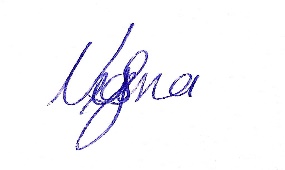 Nana Yaa VanderpuyeSecretaryKindly confirm your participation by filling and retuning the registration form to us by email names of attendees not later than 3rd March 2019.REGISTRATION FORM First name: ______________________________________________________Last name: ______________________________________________________ Postal address: __________________________________________________ Phone number: __________________________________________________ E-mail: __________________________________________________________ Club: ____________________________________________________________ Please fill out a separate registration form for each individual. Guests will participate in a tour to the Royal Senchi on the 29th of March as part of the programmeCost of the tour: Transport, Lunch and Boat trip is $100Registration for Charter Ceremony is $100For further information, about the trip and registration details contact us via e-mail, at soroptimistinternationaltema@gmail.com Nana Yaa Vanderpuye (Secretary). Call or whatsapp 0268844135. *Payment details:  Access Bank Tema Industrial Area Branch Account Number: 0290225987641 (Ghs) 0291015987641 (USD)Account Name: Soroptimist International Tema Mobile Money: 0244727702 (Sonia Holman)